Learning Walks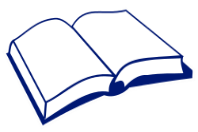 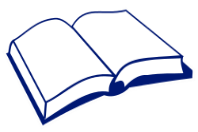 Student Views 2Subjects:Year Group:TeacherObserver: